Российская ФедерацияСвердловская область Дума Кушвинского городского округа второго созываРЕШЕНИЕот 19июня 2014 г. № 262Об утвержденииразмеров платыза жилищные услуги для населения Кушвинского городского округаРуководствуясь положениями Жилищного кодекса Российской Федерации, Правилами содержания общего имущества в многоквартирном доме и Правилами изменения размера платы за содержание и ремонт жилого помещения в случае оказания услуг и выполнения работ по управлению, содержанию и ремонту общего имущества в многоквартирном доме ненадлежащего качества и (или) с перерывами, превышающими установленную продолжительность, утвержденными Постановлением Правительства Российской Федерации от 13 августа 2006 года № 491, Постановлением Правительства Российской Федерации от 03 апреля 2013 года № 290 «О минимальном перечне услуг и работ, необходимых для обеспечения надлежащего содержания общего имущества в многоквартирном доме, и порядке их оказания и выполнения», Постановлением Госстроя Российской Федерации от 27 сентября 2003 года № 170 «Об утверждении Правил и норм технической эксплуатации жилищного фонда»,в соответствии с Уставом Кушвинского городского округа,Дума Кушвинского городского округа РЕШИЛА: 1. Установить уровень оплаты жилищно-коммунальных услуг оказываемых населению, проживающему на территории Кушвинского городского округа, по нормативам потребления или показаниям приборов учета в размере 100%.Предоставление льгот и субсидий гражданам на оплату жилищно-коммунальных услуг применяется только к одному (единственному) объекту жилищного фонда, находящегося в пользовании (собственности) гражданина по месту его постоянного проживания (регистрации).Неиспользование собственниками, нанимателями и иными лицами помещений не является основанием невнесения платы за жилое помещение и коммунальные услуги. При временном отсутствии граждан внесение платы за отдельные виды коммунальных услуг, осуществляется с учетом перерасчета платежей за период временного отсутствия граждан в порядке, утверждаемом Правительством Российской Федерации.2. В целях сохранения уровня социальной защищенности, установить максимально допустимую долю собственных расходов граждан на оплату жилья и коммунальных услуг в совокупном доходе семьи в пределах социальной нормы площади жилья и нормативов потребления коммунальных услуг, определенную соответствующими нормативными актами.3. Собственники, арендаторы и пользователи нежилых встроенных помещений участвуют в общих расходах по содержанию и ремонту общего имущества многоквартирного дома и капитальному ремонту общего имущества многоквартирного дома и внутридомовых сетей пропорционально занимаемой площади в размере 100%.4. Утвердить и ввести в действие с 01 июля2014 года для населения Кушвинского городского округа:4.1. Размеры платы за содержание и ремонт жилого помещения для нанимателя жилого помещения по договору социального найма или договору найма жилых помещений муниципального жилищного фонда Кушвинского городского округа, для собственников жилых помещений, которые не приняли решение о выборе способа управления многоквартирным домом и для собственников помещений в многоквартирном доме, если на их общем собрании не принято решение об установлении размера платы за содержание и ремонт жилого помещения (приложение № 1 к настоящему решению).4.2. Размеры платы за пользование жилым помещением (плата за наем), для нанимателя жилого помещения по договору социального найма или договору найма жилого помещения муниципального жилищного фонда Кушвинского городского округа (приложение № 1 к настоящему решению).5. Установить, что размеры платы, установленные подпунктом 4.2 пункта 4 настоящего решения, действуют до срока возникновения у собственников помещений в многоквартирном доме обязанности по уплате взносов на капитальный ремонт, установленного статьей 12-1 Закона Свердловской области от 19 декабря 2013 года № 127-ОЗ «Об обеспечении проведения капитального ремонта общего имуществав многоквартирных домах на территории Свердловской области» (далее – Закон Свердловской области № 127-ОЗ).6. Утвердить и ввести в действие в срок, установленный статьей 12-1 Закона Свердловской области № 127-ОЗ, размер платы за пользование жилым помещением (плата за наем) для нанимателя жилого помещения по договору социального найма или договору найма жилого помещения муниципального жилищного фонда Кушвинского городского округа, соразмерно минимальному размеру взноса на капитальный ремонт, утвержденного постановлением Правительства Свердловской области от 27 декабря 2013 года № 1625-ПП «Об установлении в 2014 году минимального размера взноса на капитальный ремонт общего имущества в многоквартирных домах, расположенных на территории Свердловской области» (приложение № 2 к настоящему решению).7. Организациям, начисляющим плату за коммунальные услуги, обеспечить начисление платы гражданам в размере, не превышающем индекса изменения размера платы на период с 01 июля 2014 года по 2018 год, утвержденного Указом Губернатора Свердловской области от 30 апреля 2014 года № 232-УГ «Об утверждении предельных (максимальных) индексов изменения размера вносимой гражданами платы за коммунальные услуги в муниципальных образованиях в Свердловской области на период с 01 июля 2014 года по 2018 год».Увеличение размера платы в течение 2014года за весь комплекс коммунальных услуг (отопление, горячее и холодное водоснабжение, водоотведение, электроснабжение и газоснабжение) вне зависимости от благоустройства жилых помещений не должно быть выше предельного индекса изменения размера платы на период с 01 июля 2014 года по 31 декабря 2014 года – не выше 8,9% к уровню, сложившемуся в декабре 2013 года.8. Плату за содержание и ремонт общего имущества многоквартирного дома гражданам, проживающимв коммунальных квартирах, производить по тарифам, указанным в приложении № 1 к настоящему решению, установленных в соответствии с категорией дома и степени благоустройства. Плату за пользование помещениями культурно-бытового назначения (мест общего пользования), мебелью, постельными принадлежностями и другим инвентарем, а также за иные услуги производить дополнительно.9. Решение Думы Кушвинского городского округа от 23 мая 2013 года № 169 «Об утверждении размеров платы за жилищные услуги для населения Кушвинского городского округа» (с изменениями, внесенными решениями Думы Кушвинского городского округа от 15 августа 2013 года № 192, от 19 декабря 2013 года № 221, от 17 апреля 2014 года № 250), в связи с принятием настоящего решения признать утратившим силу.10. Настоящее решение вступает в силу с 01 июля 2014 года.11. Опубликовать настоящее решение в газете «Кушвинский рабочий».12. Контроль за выполнением настоящего решения возложить на постоянную депутатскую комиссию Думы Кушвинского городского округа по городскому хозяйству.Глава Кушвинского городского округа,исполняющий полномочия председателяДумы Кушвинского городского округа					Р.Х. ГималетдиновПриложение № 1к решению Думы Кушвинского городского округа от 19.06.2014 № 262«Об утвержденииразмеров платыза жилищные услуги для населения Кушвинского городского округа»Размер платы за содержание и ремонт общего имущества многоквартирного дома для нанимателя жилых помещений по договору социального найма или договору найма жилых помещений муниципального жилищного фонда Кушвинского городского округа, для собственников жилых помещений, которые не приняли решение о выборе способа управления многоквартирным домом и для собственников помещений в многоквартирном доме, если на их общем собрании не принято решение об установлении размера платы за содержание и ремонт жилого помещения.1. СОДЕРЖАНИЕ И РЕМОНТ ОБЩЕГО ИМУЩЕСТВА МНОГОКВАРТИРНОГО ДОМАСтоимость за 1 кв. м. в месяц, руб., с учетом НДС, определяемая пропорционально*2. РАЗМЕР ПЛАТЫ ЗА ТЕХНИЧЕСКОЕ ОБСЛУЖИВАНИЕ ЛИФТОВ3. СБОР, ВЫВОЗ И УТИЛИЗАЦИЯ ТВЕРДЫХ БЫТОВЫХ ОТХОДОВ(с учетом крупногабаритного мусора)4. РАЗМЕР ПЛАТЫ ЗА ПОЛЬЗОВАНИЕ ЖИЛЫМ ПОМЕЩЕНИЕМ (ПЛАТА ЗА НАЕМ) ДЛЯ НАНИМАТЕЛЯ ЖИЛОГО ПОМЕЩЕНИЯ ПО ДОГОВОРУ СОЦИАЛЬНОГО НАЙМА ИЛИ ДОГОВОРУ НАЙМА ЖИЛЫХ ПОМЕЩЕНИЙ МУНИЦИПАЛЬНОГО ЖИЛИЩНОГО ФОНДА КУШВИНСКОГО ГОРОДСКОГО ОКРУГА, В ТОМ ЧИСЛЕ СПЕЦИАЛИЗИРОВАННОГО ЖИЛИЩНОГО ФОНДАПримечание: Плата за наем не взимается: - с собственников жилых помещений, приватизировавших свое жилье или получивших право собственности в результате частного строительства, сделок купли-продажи, а также с граждан, проживающих в жилищном фонде жилищно-строительных кооперативов; - в многоквартирных домах, признанных в установленном законодательством Российской Федерации порядке аварийными и подлежащими сносу.Приложение № 2к решению Думы Кушвинского городского округа от 19.06.2014 № 262«Об утверждениеразмеров платыза жилищные услуги для населения Кушвинского городского округа»РАЗМЕР ПЛАТЫ ЗА ПОЛЬЗОВАНИЕ ЖИЛЫМ ПОМЕЩЕНИЕМ (ПЛАТА ЗА НАЕМ) ДЛЯ НАНИМАТЕЛЯ ЖИЛОГО ПОМЕЩЕНИЯ ПО ДОГОВОРУ СОЦИАЛЬНОГО НАЙМА ИЛИ ДОГОВОРУ НАЙМА ЖИЛЫХ ПОМЕЩЕНИЙ МУНИЦИПАЛЬНОГО ЖИЛИЩНОГО ФОНДА КУШВИНСКОГО ГОРОДСКОГО ОКРУГА, В ТОМ ЧИСЛЕ СПЕЦИАЛИЗИРОВАННОГО ЖИЛИЩНОГО ФОНДАПримечание: Плата за наем не взимается: - с собственников жилых помещений, приватизировавших свое жилье или получивших право собственности в результате частного строительства, сделок купли-продажи, а также с граждан, проживающих в жилищном фонде жилищно-строительных кооперативов; - в многоквартирных домах, признанных в установленном законодательством Российской Федерации порядке аварийными и подлежащими сносу.№ п/пКатегория домовобщей площади изолированных квартир1. В жилых благоустроенных домах, имеющих все виды благоустройства, включая лифт, с газом10,572. В жилых благоустроенных домах, имеющие все виды благоустройства, с газом10,083. В жилых благоустроенных домах, имеющие все виды благоустройства, без газа9,334. В жилых домах, имеющих не все виды благоустройства, с газом7,985. В жилых домах, имеющих не все виды благоустройства, с ЖБО и газом10,986. В жилых домах, имеющих не все виды благоустройства, без газа7,387. В жилых домах, имеющих не все виды благоустройства, с ЖБО, без газа10,388. Не благоустроенное жилье, с газом3,669. Не благоустроенное жилье, с ЖБО и газом6,6610. Не благоустроенное жилье без газа3,0011. Не благоустроенное жилье, с ЖБО без газа6,00Справочно: в ставку платы по содержанию и ремонту общего имущества многоквартирного жилого дома в графах № 1, № 2, № 4, № 5, № 8, № 9 включены:- расходы по содержанию внутридомового газового оборудования в размере 0,39 руб. (с учетом НДС) за 1 кв.м.Справочно: в ставку платы по содержанию и ремонту общего имущества многоквартирного жилого дома в графах № 1, № 2, № 4, № 5, № 8, № 9 включены:- расходы по содержанию внутридомового газового оборудования в размере 0,39 руб. (с учетом НДС) за 1 кв.м.Одно-, двух-, трех-, четырех квартирные одноэтажные жилые дома – ставкаплаты за содержание и ремонт жилого помещения применяется с коэффициентом 0,7 для соответствующей категории дома.К ставке за содержание внутридомового газового оборудования понижающий коэффициент не применяется.Одно-, двух-, трех-, четырех квартирные одноэтажные жилые дома – ставкаплаты за содержание и ремонт жилого помещения применяется с коэффициентом 0,7 для соответствующей категории дома.К ставке за содержание внутридомового газового оборудования понижающий коэффициент не применяется.12. Граждане, проживающие в каменных домах с коэффициентом износа 70% и выше, и в деревянных – спроцентом износа свыше 65% (по справкам БТИ) оплачивают ставку платы на содержание и ремонт жилья в размере 50% от соответствующей категории дома. Ставка за содержание внутридомового газового оборудования взимается с граждан в полном объеме, без применения скидки.12. Граждане, проживающие в каменных домах с коэффициентом износа 70% и выше, и в деревянных – спроцентом износа свыше 65% (по справкам БТИ) оплачивают ставку платы на содержание и ремонт жилья в размере 50% от соответствующей категории дома. Ставка за содержание внутридомового газового оборудования взимается с граждан в полном объеме, без применения скидки.* Стоимость услуг по содержанию и ремонту . общего имущества многоквартирного дома, пользования жилым помещением (плата за наем), определяется пропорционально жилой площади коммунальных квартир как произведение стоимости услуги и коэффициента соотношения общей площади к жилой площади, определенного на основании технического паспорта жилого дома* Стоимость услуг по содержанию и ремонту . общего имущества многоквартирного дома, пользования жилым помещением (плата за наем), определяется пропорционально жилой площади коммунальных квартир как произведение стоимости услуги и коэффициента соотношения общей площади к жилой площади, определенного на основании технического паспорта жилого домаНаименование услугПолная стоимость в рублях, с 1 кв. м.с учетом НДСТехническое обслуживание лифтов5,10Сбор, вывоз и утилизация твердых бытовых отходов, в том числе:Стоимость услуг с человека,руб., Размер платы, НДС не облагаются, т.к. ОКК, которым утвержден указанный тариф на утилизацию, применяют упрощенную систему налогообложенияСбор, вывоз и утилизация твердых бытовых отходов, в том числе:59,28- сбор и обслуживание контейнерных площадок31,34- вывозтвердых бытовых отходов31,34- утилизация (захоронение) твердых бытовых отходов, согласно постановлению РЭК  Свердловской области от 30.11.2011 № 180-ПК 4,54плата за загрязнение окружающей природной среды23,40** Стоимость платы за загрязнение окружающей среды установлена исходя из следующих нормативных правовых актов: Федерального закона от 02 декабря 2013 года № 349-ФЗ«О федеральном бюджете на 2014 год и на плановый период 2015 и 2016 годов», Постановления Правительства РФ от 12 июня 2003 года № 344 «О нормативах платы за выбросы в атмосферный воздух загрязняющих веществ стационарными и передвижными источниками, сбросы загрязняющих веществ в поверхностные и подземные водные объекты, размещение отходов производства и потребления». * Стоимость платы за загрязнение окружающей среды установлена исходя из следующих нормативных правовых актов: Федерального закона от 02 декабря 2013 года № 349-ФЗ«О федеральном бюджете на 2014 год и на плановый период 2015 и 2016 годов», Постановления Правительства РФ от 12 июня 2003 года № 344 «О нормативах платы за выбросы в атмосферный воздух загрязняющих веществ стационарными и передвижными источниками, сбросы загрязняющих веществ в поверхностные и подземные водные объекты, размещение отходов производства и потребления». п/пКатегория жилых домовСтоимость в рублях за 1 кв. м. в месяц, с учетом НДС, определяемая пропорционально общей площади*1.В жилых благоустроенных домах, имеющих все виды благоустройства, включая лифт1,872.В жилых благоустроенных домах, имеющие все виды благоустройства, с газом1,803.В жилых благоустроенных домах, имеющие все виды благоустройства, без газа1,804.В жилых домах, имеющих не все виды благоустройства, с газом1,455.В жилых домах, имеющих не все виды благоустройства, с ЖБО и газом1,456.В жилых домах, имеющих не все виды благоустройства, без газа1,457.В жилых домах, имеющих не все виды благоустройства, с ЖБО, без газа1,458.Неблагоустроенное жилье, с газом0,759.Не благоустроенное жилье, с ЖБО и газом0,7510.Неблагоустроенное жилье, без газа0,7511.Не благоустроенное жилье, с ЖБО без газа0,75* Стоимость услуг по содержанию и ремонту . общего имущества многоквартирного дома, пользования жилым помещением (плата за наем), определяется пропорционально жилой площади коммунальных квартир как произведение стоимости услуги и коэффициента соотношения общей площади к жилой площади, определенного на основании технического паспорта жилого дома* Стоимость услуг по содержанию и ремонту . общего имущества многоквартирного дома, пользования жилым помещением (плата за наем), определяется пропорционально жилой площади коммунальных квартир как произведение стоимости услуги и коэффициента соотношения общей площади к жилой площади, определенного на основании технического паспорта жилого дома* Стоимость услуг по содержанию и ремонту . общего имущества многоквартирного дома, пользования жилым помещением (плата за наем), определяется пропорционально жилой площади коммунальных квартир как произведение стоимости услуги и коэффициента соотношения общей площади к жилой площади, определенного на основании технического паспорта жилого домап/пКатегория жилых домовСтоимость в рублях за 1 кв. м. в месяц, с учетом НДС, определяемая пропорционально общей площади*1.В жилых благоустроенных домах, имеющих все виды благоустройства, включая лифт6,102.В жилых благоустроенных домах, имеющие все виды благоустройства, с газом6,103.В жилых благоустроенных домах, имеющие все виды благоустройства, без газа6,104.В жилых домах, имеющих не все виды благоустройства, с газом6,105.В жилых домах, имеющих не все виды благоустройства, с ЖБО и газом6,106.В жилых домах, имеющих не все виды благоустройства, без газа6,107.В жилых домах, имеющих не все виды благоустройства, с ЖБО, без газа6,108.Неблагоустроенное жилье, с газом6,109.Не благоустроенное жилье, с ЖБО и газом6,1010.Неблагоустроенное жилье, без газа6,1011.Не благоустроенное жилье, с ЖБО без газа6,10* Стоимость услуг по содержанию и ремонту . общего имущества многоквартирного дома, пользования жилым помещением (плата за наем), определяется пропорционально жилой площади коммунальных квартир как произведение стоимости услуги и коэффициента соотношения общей площади к жилой площади, определенного на основании технического паспорта жилого дома* Стоимость услуг по содержанию и ремонту . общего имущества многоквартирного дома, пользования жилым помещением (плата за наем), определяется пропорционально жилой площади коммунальных квартир как произведение стоимости услуги и коэффициента соотношения общей площади к жилой площади, определенного на основании технического паспорта жилого дома* Стоимость услуг по содержанию и ремонту . общего имущества многоквартирного дома, пользования жилым помещением (плата за наем), определяется пропорционально жилой площади коммунальных квартир как произведение стоимости услуги и коэффициента соотношения общей площади к жилой площади, определенного на основании технического паспорта жилого дома12. Плата за наем устанавливается в размере 2,40 рубля за 1 кв. м. для нанимателей жилых помещений, проживающих: - в многоквартирных домах, физический износ основных конструктивных элементов (крыша, стены, фундамент) которых превышает 70 процентов;- в многоквартирных домах, в которых совокупная стоимость услуг и (или) работ по капитальному ремонту конструктивных элементов и внутридомовых инженерных систем, входящих в состав общего имущества в многоквартирных домах, в расчете на один квадратный метр общей площади жилых помещений превышает стоимость, определенную нормативным правовым актом Свердловской области, принимаемым уполномоченным органом;-в многоквартирных домах, в которых имеется менее чем три квартиры.12. Плата за наем устанавливается в размере 2,40 рубля за 1 кв. м. для нанимателей жилых помещений, проживающих: - в многоквартирных домах, физический износ основных конструктивных элементов (крыша, стены, фундамент) которых превышает 70 процентов;- в многоквартирных домах, в которых совокупная стоимость услуг и (или) работ по капитальному ремонту конструктивных элементов и внутридомовых инженерных систем, входящих в состав общего имущества в многоквартирных домах, в расчете на один квадратный метр общей площади жилых помещений превышает стоимость, определенную нормативным правовым актом Свердловской области, принимаемым уполномоченным органом;-в многоквартирных домах, в которых имеется менее чем три квартиры.12. Плата за наем устанавливается в размере 2,40 рубля за 1 кв. м. для нанимателей жилых помещений, проживающих: - в многоквартирных домах, физический износ основных конструктивных элементов (крыша, стены, фундамент) которых превышает 70 процентов;- в многоквартирных домах, в которых совокупная стоимость услуг и (или) работ по капитальному ремонту конструктивных элементов и внутридомовых инженерных систем, входящих в состав общего имущества в многоквартирных домах, в расчете на один квадратный метр общей площади жилых помещений превышает стоимость, определенную нормативным правовым актом Свердловской области, принимаемым уполномоченным органом;-в многоквартирных домах, в которых имеется менее чем три квартиры.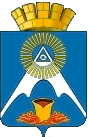 